Bulletin d’inscription au séminaire de formation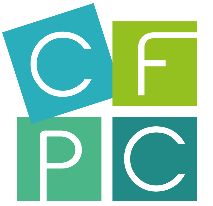 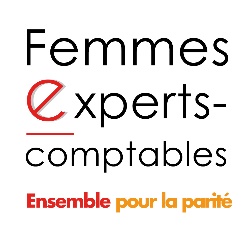   « MIEUX ÉQUILIBRER SA VIE PROFESSIONNELLE ET PERSONNELLE »Isabelle DEPREZ Le 29 octobre 2019 – MARTINIQUE 9h00 à 17h00 Dans les locaux du Conseil Régional de l’Ordre des Experts-ComptablesMadame…………………………………………………………………………………………………………………………………………………………….Adresse : …………………………………………………………………………………………………………………………………………………………..Téléphone : ……………………………………………………………………………………………………………………………………………………….E-mail :……………………………………………………………………………………………………………………………………………………………….Je suis adhérente à l’Association FEC pour l’année 2019. Je m’inscris à cette journée de formation et je joins un chèque à l’ordre du CFPC * de 370€ (tarif adhérent). Je désire adhérer à l’Association FEC pour l’année 2019 et bénéficier ainsi du tarif adhérent. Je joins un chèque à l’ordre du CFPC * de 370€ pour cette journée de formation ainsi qu’un chèque de 25€ à l’ordre de l’Association Femmes experts-comptables pour mon adhésion.Je ne désire pas adhérer à l’Association FEC et je joins un chèque à l’ordre du CFPC * de 470€.Centre de formation de la profession comptableLe paiement à l’inscription est obligatoire pour valider votre inscriptionRemarque: si le financement de la formation se fait par le biais d’un OPCA, vous devez en faire la demande personnellement auprès de l’organisme financeur. Vous vous rapprocherez parallèlement du CFPC pour obtenir les documents demandés par l’organisme financeur qui vous remboursera à l’issue de la formation.Bulletin à retourner, accompagné de votre ou vos chèques à : Association Femmes experts-comptablesSophie ORSONNEAU19, rue Cognacq-Jay – 75007 PARISsorsonneau@cs.experts-comptables.orgTél : 01 44 15 60 89 Toute annulation effectuée à moins de 72 heures de la dite formation ne pourra donner lieu à remboursement. Un écrit est exigé.a.hus@cfpc.net / Tél : 01-45-45-40-44. 